Kimberley Parsons/Higher Team Performance/October 6Kimberley Parson’s BIOKimberley believes that great teams are at the root of business results and great leaders use the power of their leadership to fuel, not frustrate the effectiveness of teams. As a highly sought-after team coach, executive coach, and master facilitator with over nineteen years serving in Fortune 500 companies, she partners with leaders to establish shared vision, build collaborative practices, navigate organizational tensions, and enhance team trust that enables teams to reach higher levels of performance and results.Kimberley began her career as an IT professional--doing everything from delivering code, leading tech transformation projects, agile coaching, and leading people—which caused her to immerse in a world that depended on team interactions and savvy leadership. Then, Kimberley’s career was disrupted after participating in a nine-month leadership coaching program for women leaders in Tech.  She started the program with the goal of becoming a better leader and came out with a desire to make “great people”—not “great code”—her ultimate deliverable. That launched her second career in talent development where she has focused on developing team effectiveness, leading and executing strategy, and maximizing talent potential. Her experiences position her to bring pragmatism and a results focus, as well as, an emphasis on the heart and humanity, to her clients.Kimberley obtained her Leadership Coaching Certification from Georgetown University and her Team Coaching Certification from Corentus, a premier team performance coaching company. Given her start of working with technology teams to deliver big results, she focuses deeply on the power of leaders to impact team effectiveness. She also serves as an adjunct faculty member teaching Team Coaching in Georgetown University’s Institute for Transformational Leadership.Kimberley leads a boutique coaching and consulting firm – Created for Greatness – which focuses on helping senior leaders develop higher performing teams that deliver tremendous results. When she’s not immersed in work, she enjoys finding ways to “make memories” with her husband and toddler son in, and beyond, their hometown of Richmond, VA.Kimberley Parson’s Photo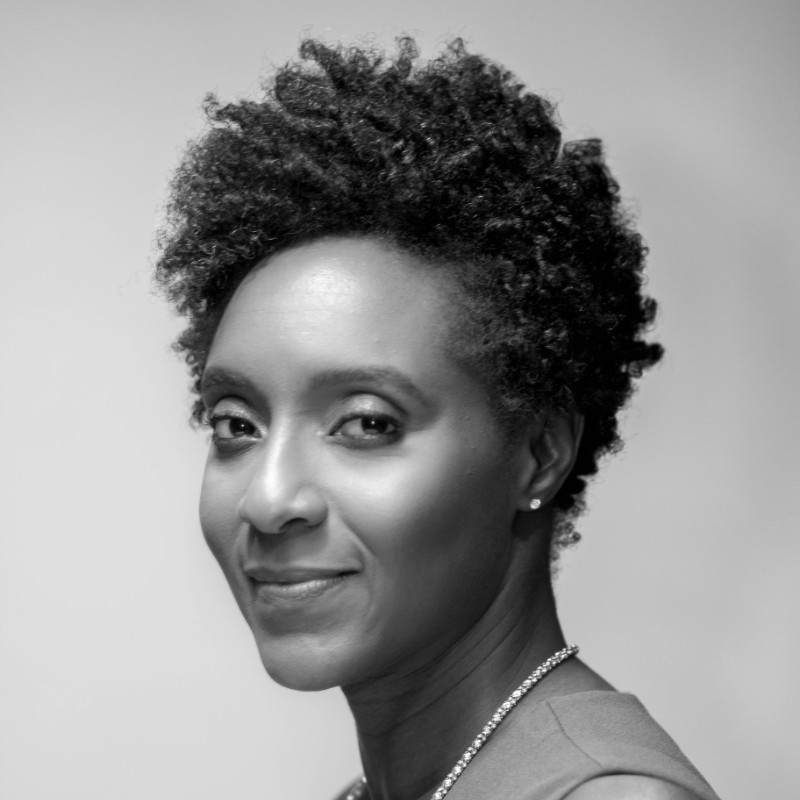 INCLUDE EVENT IMAGE please provide an image to depict the event.SPEAKER INFORMATION SPEAKER INFORMATION SPEAKER INFORMATION SPEAKER INFORMATION SPEAKER INFORMATION SPEAKER INFORMATION SPEAKER INFORMATION SPEAKER INFORMATION SPEAKER INFORMATION SPEAKER INFORMATION Speaker NameSpeaker NameKimberley ParsonsKimberley ParsonsJob TitleOrganizationOffice PhoneCell PhoneCell Phone404-491-0955Home PhoneEmail Address Email Address kimberley@bambooteaming.comkimberley@bambooteaming.comStreet Address Street Address City StateZipPRESENTATION INFORMATIONPRESENTATION INFORMATIONPRESENTATION INFORMATIONPRESENTATION INFORMATIONPRESENTATION INFORMATIONPRESENTATION INFORMATIONPRESENTATION INFORMATIONPRESENTATION INFORMATIONPRESENTATION INFORMATIONPRESENTATION INFORMATIONPresentation TitlePresentation TitleWhat Every Leader Should Know to Catalyze Higher Team PerformanceWhat Every Leader Should Know to Catalyze Higher Team PerformanceLength of Presentation (minutes)(generally limited to 90 minutes)Length of Presentation (minutes)(generally limited to 90 minutes)Length of Presentation (minutes)(generally limited to 90 minutes)Length of Presentation (minutes)(generally limited to 90 minutes)9090Program Description/ Learning ObjectivesPlease describe the learning objectives and specific subjects covered in this educational offering.Please note which Coach Competencies addressed, if applicable.Program Description/ Learning ObjectivesPlease describe the learning objectives and specific subjects covered in this educational offering.Please note which Coach Competencies addressed, if applicable.Click on the link to see Competencies: https://coachfederation.org/core-competenciesIn today’s complex organizational environments, interdependent teamwork is not just desirable - it’s essential. Effective team-based collaboration drives agility, resilience, and adaptability, as well as employee satisfaction, engagement, and morale.This combination is what yields exceptional, consistent results.Yet for many leaders, the challenge of managing the intricate dynamics of teams - on top of their other leadership responsibilities - can be daunting and overwhelming.In this session, we’ll cut through that complexity to make the basics of teaming practical and accessible.  Grounded in more than 25 years of theory and practice, you’ll learn a time-tested approach that distills team functioning into four interrelated dimensions, with concrete guidance you can implement right away to improve team performance.In this interactive session, you’ll develop a new understanding of:The four key dimensions of team functioning, and how to maximize your team’s specific strengths and opportunities in each dimension.What you need in your leadership role to catalyze team high performance.Common “hot spots” that can make or break team functioning, and the corresponding team leadership behaviors you can cultivate to overcome them.Click on the link to see Competencies: https://coachfederation.org/core-competenciesIn today’s complex organizational environments, interdependent teamwork is not just desirable - it’s essential. Effective team-based collaboration drives agility, resilience, and adaptability, as well as employee satisfaction, engagement, and morale.This combination is what yields exceptional, consistent results.Yet for many leaders, the challenge of managing the intricate dynamics of teams - on top of their other leadership responsibilities - can be daunting and overwhelming.In this session, we’ll cut through that complexity to make the basics of teaming practical and accessible.  Grounded in more than 25 years of theory and practice, you’ll learn a time-tested approach that distills team functioning into four interrelated dimensions, with concrete guidance you can implement right away to improve team performance.In this interactive session, you’ll develop a new understanding of:The four key dimensions of team functioning, and how to maximize your team’s specific strengths and opportunities in each dimension.What you need in your leadership role to catalyze team high performance.Common “hot spots” that can make or break team functioning, and the corresponding team leadership behaviors you can cultivate to overcome them.Click on the link to see Competencies: https://coachfederation.org/core-competenciesIn today’s complex organizational environments, interdependent teamwork is not just desirable - it’s essential. Effective team-based collaboration drives agility, resilience, and adaptability, as well as employee satisfaction, engagement, and morale.This combination is what yields exceptional, consistent results.Yet for many leaders, the challenge of managing the intricate dynamics of teams - on top of their other leadership responsibilities - can be daunting and overwhelming.In this session, we’ll cut through that complexity to make the basics of teaming practical and accessible.  Grounded in more than 25 years of theory and practice, you’ll learn a time-tested approach that distills team functioning into four interrelated dimensions, with concrete guidance you can implement right away to improve team performance.In this interactive session, you’ll develop a new understanding of:The four key dimensions of team functioning, and how to maximize your team’s specific strengths and opportunities in each dimension.What you need in your leadership role to catalyze team high performance.Common “hot spots” that can make or break team functioning, and the corresponding team leadership behaviors you can cultivate to overcome them.Click on the link to see Competencies: https://coachfederation.org/core-competenciesIn today’s complex organizational environments, interdependent teamwork is not just desirable - it’s essential. Effective team-based collaboration drives agility, resilience, and adaptability, as well as employee satisfaction, engagement, and morale.This combination is what yields exceptional, consistent results.Yet for many leaders, the challenge of managing the intricate dynamics of teams - on top of their other leadership responsibilities - can be daunting and overwhelming.In this session, we’ll cut through that complexity to make the basics of teaming practical and accessible.  Grounded in more than 25 years of theory and practice, you’ll learn a time-tested approach that distills team functioning into four interrelated dimensions, with concrete guidance you can implement right away to improve team performance.In this interactive session, you’ll develop a new understanding of:The four key dimensions of team functioning, and how to maximize your team’s specific strengths and opportunities in each dimension.What you need in your leadership role to catalyze team high performance.Common “hot spots” that can make or break team functioning, and the corresponding team leadership behaviors you can cultivate to overcome them.Click on the link to see Competencies: https://coachfederation.org/core-competenciesIn today’s complex organizational environments, interdependent teamwork is not just desirable - it’s essential. Effective team-based collaboration drives agility, resilience, and adaptability, as well as employee satisfaction, engagement, and morale.This combination is what yields exceptional, consistent results.Yet for many leaders, the challenge of managing the intricate dynamics of teams - on top of their other leadership responsibilities - can be daunting and overwhelming.In this session, we’ll cut through that complexity to make the basics of teaming practical and accessible.  Grounded in more than 25 years of theory and practice, you’ll learn a time-tested approach that distills team functioning into four interrelated dimensions, with concrete guidance you can implement right away to improve team performance.In this interactive session, you’ll develop a new understanding of:The four key dimensions of team functioning, and how to maximize your team’s specific strengths and opportunities in each dimension.What you need in your leadership role to catalyze team high performance.Common “hot spots” that can make or break team functioning, and the corresponding team leadership behaviors you can cultivate to overcome them.Click on the link to see Competencies: https://coachfederation.org/core-competenciesIn today’s complex organizational environments, interdependent teamwork is not just desirable - it’s essential. Effective team-based collaboration drives agility, resilience, and adaptability, as well as employee satisfaction, engagement, and morale.This combination is what yields exceptional, consistent results.Yet for many leaders, the challenge of managing the intricate dynamics of teams - on top of their other leadership responsibilities - can be daunting and overwhelming.In this session, we’ll cut through that complexity to make the basics of teaming practical and accessible.  Grounded in more than 25 years of theory and practice, you’ll learn a time-tested approach that distills team functioning into four interrelated dimensions, with concrete guidance you can implement right away to improve team performance.In this interactive session, you’ll develop a new understanding of:The four key dimensions of team functioning, and how to maximize your team’s specific strengths and opportunities in each dimension.What you need in your leadership role to catalyze team high performance.Common “hot spots” that can make or break team functioning, and the corresponding team leadership behaviors you can cultivate to overcome them.Click on the link to see Competencies: https://coachfederation.org/core-competenciesIn today’s complex organizational environments, interdependent teamwork is not just desirable - it’s essential. Effective team-based collaboration drives agility, resilience, and adaptability, as well as employee satisfaction, engagement, and morale.This combination is what yields exceptional, consistent results.Yet for many leaders, the challenge of managing the intricate dynamics of teams - on top of their other leadership responsibilities - can be daunting and overwhelming.In this session, we’ll cut through that complexity to make the basics of teaming practical and accessible.  Grounded in more than 25 years of theory and practice, you’ll learn a time-tested approach that distills team functioning into four interrelated dimensions, with concrete guidance you can implement right away to improve team performance.In this interactive session, you’ll develop a new understanding of:The four key dimensions of team functioning, and how to maximize your team’s specific strengths and opportunities in each dimension.What you need in your leadership role to catalyze team high performance.Common “hot spots” that can make or break team functioning, and the corresponding team leadership behaviors you can cultivate to overcome them.Click on the link to see Competencies: https://coachfederation.org/core-competenciesIn today’s complex organizational environments, interdependent teamwork is not just desirable - it’s essential. Effective team-based collaboration drives agility, resilience, and adaptability, as well as employee satisfaction, engagement, and morale.This combination is what yields exceptional, consistent results.Yet for many leaders, the challenge of managing the intricate dynamics of teams - on top of their other leadership responsibilities - can be daunting and overwhelming.In this session, we’ll cut through that complexity to make the basics of teaming practical and accessible.  Grounded in more than 25 years of theory and practice, you’ll learn a time-tested approach that distills team functioning into four interrelated dimensions, with concrete guidance you can implement right away to improve team performance.In this interactive session, you’ll develop a new understanding of:The four key dimensions of team functioning, and how to maximize your team’s specific strengths and opportunities in each dimension.What you need in your leadership role to catalyze team high performance.Common “hot spots” that can make or break team functioning, and the corresponding team leadership behaviors you can cultivate to overcome them.What percentage of the educational offering time is devoted to training directly related to ICF Core Competencies (instruction on coaching skills or ethics, or applying technical skills or ethics, or applying technical skills as a coach)?What percentage of the educational offering time is devoted to training directly related to ICF Core Competencies (instruction on coaching skills or ethics, or applying technical skills or ethics, or applying technical skills as a coach)?What percentage of the educational offering time is devoted to training directly related to ICF Core Competencies (instruction on coaching skills or ethics, or applying technical skills or ethics, or applying technical skills as a coach)?What percentage of the educational offering time is devoted to training directly related to ICF Core Competencies (instruction on coaching skills or ethics, or applying technical skills or ethics, or applying technical skills as a coach)?What percentage of the educational offering time is devoted to training directly related to ICF Core Competencies (instruction on coaching skills or ethics, or applying technical skills or ethics, or applying technical skills as a coach)?What percentage of the educational offering time is devoted to training directly related to ICF Core Competencies (instruction on coaching skills or ethics, or applying technical skills or ethics, or applying technical skills as a coach)?What percentage of the educational offering time is devoted to training directly related to ICF Core Competencies (instruction on coaching skills or ethics, or applying technical skills or ethics, or applying technical skills as a coach)? 25% 50%75%x  100% 25% 50%75%x  100% 25% 50%75%x  100%Is this a series of meetings?  Yesx  NoNumber of meetings in series1Meeting Frequency 1xMeeting LengthMeeting LengthMeeting Length90Speaker Date(s) Speaker Date(s) Friday, October 6Event Time(s)Event Time(s)11-12:30ETSpeaker/Presenter, please note:  To support the speaker and help ensure the best experience for our members, we will meet with the presenter/speaker via Zoom approximately two weeks before the event.During that meeting, we will walk through the presentation and facilitation guide, finalize the support needed for virtual presentations via Zoom, or audio/visual equipment required for in-person presentations, and any other assistance the speaker needs for a successful event. Speaker/Presenter, please note:  To support the speaker and help ensure the best experience for our members, we will meet with the presenter/speaker via Zoom approximately two weeks before the event.During that meeting, we will walk through the presentation and facilitation guide, finalize the support needed for virtual presentations via Zoom, or audio/visual equipment required for in-person presentations, and any other assistance the speaker needs for a successful event. Speaker/Presenter, please note:  To support the speaker and help ensure the best experience for our members, we will meet with the presenter/speaker via Zoom approximately two weeks before the event.During that meeting, we will walk through the presentation and facilitation guide, finalize the support needed for virtual presentations via Zoom, or audio/visual equipment required for in-person presentations, and any other assistance the speaker needs for a successful event. Speaker/Presenter, please note:  To support the speaker and help ensure the best experience for our members, we will meet with the presenter/speaker via Zoom approximately two weeks before the event.During that meeting, we will walk through the presentation and facilitation guide, finalize the support needed for virtual presentations via Zoom, or audio/visual equipment required for in-person presentations, and any other assistance the speaker needs for a successful event. Speaker/Presenter, please note:  To support the speaker and help ensure the best experience for our members, we will meet with the presenter/speaker via Zoom approximately two weeks before the event.During that meeting, we will walk through the presentation and facilitation guide, finalize the support needed for virtual presentations via Zoom, or audio/visual equipment required for in-person presentations, and any other assistance the speaker needs for a successful event. Speaker/Presenter, please note:  To support the speaker and help ensure the best experience for our members, we will meet with the presenter/speaker via Zoom approximately two weeks before the event.During that meeting, we will walk through the presentation and facilitation guide, finalize the support needed for virtual presentations via Zoom, or audio/visual equipment required for in-person presentations, and any other assistance the speaker needs for a successful event. Speaker/Presenter, please note:  To support the speaker and help ensure the best experience for our members, we will meet with the presenter/speaker via Zoom approximately two weeks before the event.During that meeting, we will walk through the presentation and facilitation guide, finalize the support needed for virtual presentations via Zoom, or audio/visual equipment required for in-person presentations, and any other assistance the speaker needs for a successful event. Speaker/Presenter, please note:  To support the speaker and help ensure the best experience for our members, we will meet with the presenter/speaker via Zoom approximately two weeks before the event.During that meeting, we will walk through the presentation and facilitation guide, finalize the support needed for virtual presentations via Zoom, or audio/visual equipment required for in-person presentations, and any other assistance the speaker needs for a successful event. Speaker/Presenter, please note:  To support the speaker and help ensure the best experience for our members, we will meet with the presenter/speaker via Zoom approximately two weeks before the event.During that meeting, we will walk through the presentation and facilitation guide, finalize the support needed for virtual presentations via Zoom, or audio/visual equipment required for in-person presentations, and any other assistance the speaker needs for a successful event. Speaker/Presenter, please note:  To support the speaker and help ensure the best experience for our members, we will meet with the presenter/speaker via Zoom approximately two weeks before the event.During that meeting, we will walk through the presentation and facilitation guide, finalize the support needed for virtual presentations via Zoom, or audio/visual equipment required for in-person presentations, and any other assistance the speaker needs for a successful event. MEETING LOGISTICSMEETING LOGISTICSMEETING LOGISTICSMEETING LOGISTICSIn-Person Presentations:In-Person Presentations:A/V equipment needed?   Yes  NoIf yes, what equipment is required?      Seating Arrangement Preferred:       A/V equipment needed?   Yes  NoIf yes, what equipment is required?      Seating Arrangement Preferred:       Virtual Presentations:  Programs Team will provide Zoom Producer Support to include a Prep SessionVirtual Presentations:  Programs Team will provide Zoom Producer Support to include a Prep SessionICF **** Chapter uses the Zoom platform.  Yes     No    Do you plan to use slides? Yes     No    Do you plan to use break out rooms? Yes     No    Do you plan to use polling?  Yes     No    Other Zoom functions, please note:      Yes    No     Do you need assistance with Zoom?  If yes, please note what assistance is needed.      ICF **** Chapter uses the Zoom platform.  Yes     No    Do you plan to use slides? Yes     No    Do you plan to use break out rooms? Yes     No    Do you plan to use polling?  Yes     No    Other Zoom functions, please note:      Yes    No     Do you need assistance with Zoom?  If yes, please note what assistance is needed.      Zoom Producer and EmailPlease send attendance list to zoom producerZoom Producer and EmailPlease send attendance list to zoom producerKim Gray programs@icfraleigh.orgKim Gray programs@icfraleigh.orgDo(es) Presenter(s) give permission to ICF **** to record presentation for Chapter Member access and viewing after the event?Do(es) Presenter(s) give permission to ICF **** to record presentation for Chapter Member access and viewing after the event?Do(es) Presenter(s) give permission to ICF **** to record presentation for Chapter Member access and viewing after the event?YesNoDo you have handouts to be distributed to attendees? If a Virtual presentation, the Chapter will send handouts to registrants in advance of the meeting.  If the presentation is in person, the speaker should bring handouts to distribute.Do you have handouts to be distributed to attendees? If a Virtual presentation, the Chapter will send handouts to registrants in advance of the meeting.  If the presentation is in person, the speaker should bring handouts to distribute.Do you have handouts to be distributed to attendees? If a Virtual presentation, the Chapter will send handouts to registrants in advance of the meeting.  If the presentation is in person, the speaker should bring handouts to distribute. Yes NoSpeaker Biography*250-words or less Attach or copy/paste belowAttach or copy/paste belowSpeaker(s) Photo(s)Attach or copy/paste BelowAttach or copy/paste Below